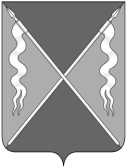 АДМИНИСТРАЦИЯ ЛЕНИНГРАДСКОГО СЕЛЬСКОГО ПОСЕЛЕНИЯЛЕНИНГРАДСКОГО РАЙОНАПОСТАНОВЛЕНИЕот 21.03.2022 года                                                                                              №109станица ЛенинградскаяОб утверждении Порядка внесения изменений в перечень главных администраторов доходов и источников финансирования дефицита бюджета Ленинградского сельского поселенияЛенинградского районаВ соответствии с постановлением Правительства Российской Федерации от 16 сентября 2021 года № 1569 «Об утверждении общих требований к закреплению за органами государственной власти (государственными органами) субъекта Российской Федерации, органами управления территориальными фондами обязательного медицинского страхования, органами местного самоуправления, органами местной администрации полномочий главного администратора доходов бюджета и к утверждению перечня главных администраторов доходов бюджета субъекта Российской Федерации, бюджета территориального фонда обязательного медицинского страхования, местного бюджета» и постановлением Правительства Российской  Федерации от 16 сентября 2021 года № 1568 «Об утверждении общих требований к закреплению за органами государственной власти (государственными органами) субъекта Российской Федерации, органами управления территориальными фондами обязательного медицинского страхования, органами местного самоуправления, органами местной администрации полномочий главного администратора источников финансирования дефицита бюджета и к утверждению перечня главных администраторов источников финансирования дефицита бюджета субъекта Российской Федерации, бюджета территориального фонда обязательного медицинского страхования, местного бюджета», п о с т а н о в л я ю:1. Утвердить Порядок внесения изменений в перечень главных администраторов доходов и источников финансирования дефицита бюджета Ленинградского сельского поселения согласно приложению к настоящему постановлению (прилагается).2. Отделу по организационно-правовой и кадровой политике администрации Ленинградского сельского поселения Ленинградского района (Касьянова Ю.К.) обеспечить размещение настоящего постановления на официальном интернет-портале Администрации Ленинградского сельского поселения Ленинградского района (www.adminlenposel.ru).3. Отделу экономики и финансов администрации Ленинградского сельского поселения Ленинградского района (Передириев А.Г.) в течение трех рабочих дней после подписания предоставить копию настоящего постановления в Управление Федерального Казначейства по Краснодарскому краю. 4. Контроль за выполнением настоящего постановления возложить на заместителя главы поселения, начальника отдела экономики и финансов администрации Ленинградского сельского поселения Передириева А.Г.5. Постановление вступает в силу со дня его подписания.Исполняющий обязанности главы Ленинградского сельского поселенияЛенинградского района                                                                     Ю.К. Касьянова